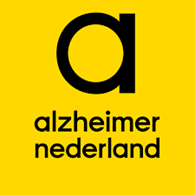 Het Alzheimer Café in Amsterdam-Noord
dinsdag 26 april 2022
De casemanager heeft mij op weg geholpen. 
“Ik hoor weer ergens bij”In Nederland hebben mensen met de diagnose alzheimer of een andere vorm van dementie, recht op een casemanager dementie. Zij helpen mensen met dementie én hun mantelzorgers met uitleg over dementie, praktische adviezen en emotionele steun.Deze avond gaan Joost Robeer en Inge Nooij in gesprek over hun werk als casemanager in Amsterdam noord. Zij gaan o.a. in op de vragen: Waarom een casemanager? Hoelang heb ik recht op een casemanager? Hoe vaak komt de casemanager? 
Na de pauze is er ruim gelegenheid voor vragen, inbreng en ervaringen vanuit het publiek.U bent van harte welkom! Graag van tevoren aanmelden.Wanneer:                                 dinsdag 26 april 2022
Tijd:                                           19.30 tot 21.00  uur, zaal open om 19.00 uur 
Kosten:                                     de toegang is gratis 
Waar:                                        restaurant de Die, Loenermark 900, Amsterdam      
Informatie en aanmelden     Liesbeth Oepts, Tel: 0657954360. 
E-mail:	                                     l.oepts@doras.nl